Formulario de consultade Aigües de Paterna, S.A.El Código de Conducta de Aigües de Paterna S.A., prevé el establecimiento de un canal de comunicación en materia de ética y cumplimiento.Para ello, ha habilitado un procedimiento confidencial, no anónimo, para poner en conocimiento del Compliance Officer, de buena fe y sin temor a represalias, aquellas actuaciones que, a su leal saber y entender, constituyan conductasactuaciones inapropiadas a la luz de lo dispuesto en el Código de Conducta y en las políticas que desarrollan aspectos principales de la Estructura Ética.Independientemente del medio (correo electrónicocorreo postal) utilizado para ponerse en contacto con el Compliance Officer, se deberán rellenar todos los campos que se detallan a continuación:La presente notificación deberá ir acompañada de toda la información requerida en el presente formulario. Asimismo, la notificación deberá hacer referencia, necesariamente, al incumplimiento de alguno de los aspectos contemplados en el conjunto normativo de Estructura Ética.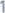 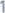 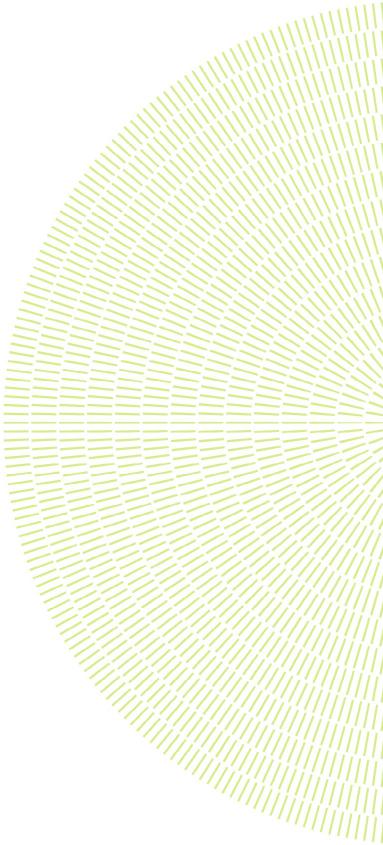 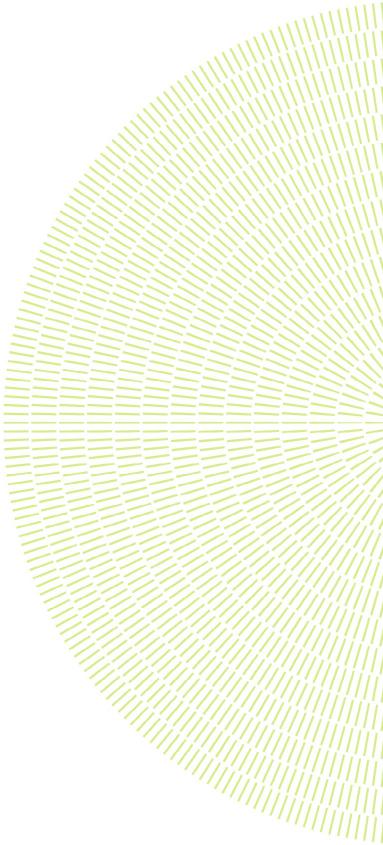 El formulario podrá ser enviado a través de los siguientes canales:Enviando adjunto a un correo electrónico el presente formulario, con los campos debidamente cumplimentados, a la dirección codigodeconducta@aiguesdepaterna.es indicando en el asunto “Privado-Confidencial'.Enviando el presente formulario en papel, con los campos debidamente cumplimentados e indicando claramente en el sobre “Privado-Confidencial', a la siguiente dirección postal:A/A Joaquín Reina MarínCompliance OfficerAvda. Catedrático Soler, 5003007 AlicanteEspañaFormulario de consulta de Aigües de Paterna S.A.Datos identificativosNombre y apellidos	Correo electrónico	Teléfono	Empresa	Hora y medio de contacto preferente (teléfono, correo)	Formulario de consultaPor favor, indique el motivo de su consulta:No entiendo algún/algunos conceptos recogidos en el Código o en las políticas relacionadas.No sé a quién/quiénes se aplican los principios del Código.Sospecho de un incumplimiento por parte de una persona.Otro motivo.Sección del Código de Conducta o de las políticas a la cual hace referencia su consulta*2* Indique apartado y páginaPor favor, exponga con más detalle su consulta (máximo 150 palabras):Muchas gracias por su colaboración.De acuerdo con la Ley Orgánica 3/2018, de 5 de diciembre, de protección de datos personales y garantía de los derechos digitales, le informamos de que los datos personales que nos facilite mediante este formulario o con posterioridad, como consecuencia del tratamiento de este contacto inicial, se incorporarán a un fichero cuyo responsable es Aigües de Paterna S.A., con la finalidad de facilitar la gestión y resolución de las consultas y notificaciones de irregularidades que nos realice. También le informamos de que sus datos podrán ser cedidos a las empresas del Grupo Suez (*1), al que pertenece Aigües de Paterna, S.A. en caso de ser necesario para la finalidad indicada. Usted podrá ejercer sus derechos de acceso, rectificación, cancelación y oposición, enviando un correo electrónico a la dirección codigodeconducta@aiguesdepaterna.es indicando en el asunto “Ejercicio derechos ARCO”, o por correo postal a A/A  Compliance Officer Avenida Catedrático Soler, 50_ 03007 Alicante  (España).Le informamos de que están implantadas las medidas de seguridad de índole técnica y de organización necesarias para garantizar la seguridad de sus datos de carácter personal y evitar la alteración, la pérdida, el tratamiento y/o el acceso no autorizado, todo ello de conformidad con lo previsto en la Ley Orgánica 3/2018, de 5 de diciembre, de protección de datos personales y garantía de los derechos digitales. *1.  A los efectos del presente, se entiende por Grupo Suez el formado por Aigües de Paterna  y aquellas entidades directa o indirectamente controladas por la misma en los términos descritos en el art. 42 del Código de Comercio. 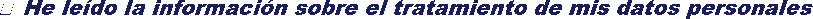 